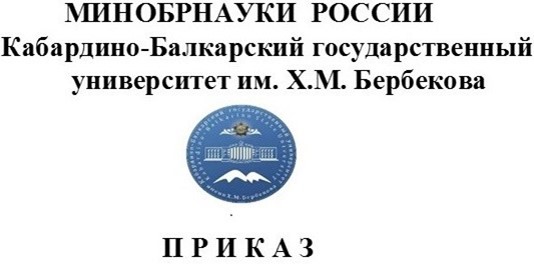 15 апреля 2022 г.        №  202/О                г. НальчикОб утверждении организационной структуры КБГУ Утвердить с 7 апреля 2022 г. организационную структуру 
Кабардино-Балкарского государственного университета им. Х.М. Бербекова 
в следующем виде:РекторПрезидентАдминистративно-управленческий персонал ректората1 часть2 отделУправление внутреннего контроля КБГУЦентр общественных инициатив КБГУДепартамент сопровождения проектов Национально-технологической инициативы и непрерывного образования: Центр проектов и практикУниверситетская «Точка кипения»Управление стратегических программ и проектов:Отдел информационного и медийного сопровожденияПроектно-аналитический отделМузей истории КБГУКультурно-образовательный центр «Эрмитаж-Кавказ»:Северо-Кавказская археологическая экспедицияОтдел геральдики народов КавказаШкола реставрацииПЕРВЫЙ ПРОРЕКТОР – ПРОРЕКТОР ПО УЧЕБНОЙ РАБОТЕ Институт педагогики, психологии и физкультурно-спортивного образования:Дирекция института Центр дополнительного образования Психолого-педагогическая лабораторияПедагогический колледж: Отделение дополнительного образования педагогического колледжаИнститут физики и математики: Дирекция института Кафедра физики наносистемКафедра теоретической и экспериментальной физикиКафедра алгебры и дифференциальных уравненийЦентр геофизики и чрезвычайных ситуаций:Учебно-научная лаборатория «Волновых процессов» Учебно-научная лаборатория «Геодинамики» Учебно-научная лаборатория «Гляциологического мониторинга» Учебно-научная лаборатория «Прикладной геофизики» Учебно-научная лаборатория «Сейсмического мониторинга» Центр дополнительного профессионального образованияИнститут химии и биологии:Дирекция институтаКафедра неорганической и физической химииКафедра органической химии и высокомолекулярных соединенийКафедра биохимии и химической экологииБазовая кафедра биомедицинских методов диагностикиКафедра биологии, геоэкологии и молекулярно-генетических основ живых системЛаборатория «Гербарная»Институт права, экономики и финансов:Дирекция институтаКафедра экономики и учетно-аналитических информационных системКафедра гражданского права и процессаКафедра конституционного и административного праваКафедра теории и истории государства и праваКафедра уголовного права, процесса и криминалистикиКафедра менеджмента и маркетингаБазовая кафедра конкурентного права и антимонопольного регулированияУчебно-правовой центр законодательства и права 
им. Ю.Х. КалмыковаЮридическая клиникаЦентр профессиональной переподготовки специалистов 
по направлениям «Экономика» и «Юриспруденция»Аналитический центр экономико-правовых экспертизНаучно-образовательный центр по развитию гражданского обществаСоциально-гуманитарный институт:Дирекция института Кафедра всеобщей историиКафедра истории РоссииКафедра организация работы с молодежьюКафедра теории и технологии социальной работыКафедра философииКафедра иностранных языковКафедра русской и зарубежной литературКафедра русского языка и общего языкознанияКафедра карачаево-балкарской филологииКафедра кабардино-черкесского языка и литературы:Центр адыгской культуры им. А. А. Ципинова Кафедра английского языкаКафедра немецкой и романской филологииКафедра этнологии, истории народов КБР и журналистикиКафедра экономики и менеджмента в туризмеЛаборатория ономастики и социально-политических исследованийУчебно-производственная студияНаучно-образовательный центр испанского языка и культурыТворческая мастерская А.Н. СокуроваЦентр русского языка и культурыЦентр балкарской культуры им. Отарова К.С.Центр дополнительного образованияЦентр устойчивого развитияЦентр дополнительного языкового профессионального образованияИнститут архитектуры, строительства и дизайна: Дирекция институтаКафедра строительного производстваКафедра строительных конструкций и механикиКафедра архитектурного проектирования, дизайна и декоративно-прикладного искусстваКолледж дизайнаЦентр дополнительного профессионального образованияИнститут информатики, электроники и робототехники:Дирекция институтаКафедра электроники и цифровых информационных технологийКафедра управления качествомКафедра технологии и оборудования автоматизированного производстваКафедра мехатроники и робототехникиКафедра информационных технологий в управлении техническими системамиЦентр дополнительного образованияИнститут стоматологии и челюстно-лицевой хирургии:Дирекция институтаАккредитационно-симуляционный центрЛаборатория цифровой стоматологииИнститут искусственного интеллекта и цифровых технологий:Дирекция институтаКафедра прикладной математики и информатикиКафедра компьютерных технологий и информационной безопасностиИнститут повышения квалификации и профессиональной переподготовки КБГУ:Административно-управленческий персонал институтаКафедра повышения квалификации и профессиональной переподготовки руководителей и специалистовМедицинский факультет:Деканат факультетаКафедра госпитальной терапииКафедра госпитальной хирургииКафедра детских болезней, акушерства и гинекологииКафедра инфекционных болезнейКафедра микробиологии, вирусологии и иммунологииКафедра неврологии, психиатрии и наркологииКафедра нормальной и патологической анатомии человекаКафедра нормальной и патологической физиологии человекаКафедра общей хирургииКафедра пропедевтики внутренних болезнейКафедра факультетской и эндоскопической хирургииКафедра факультетской терапииКафедра фармацииКафедра общественного здоровья, здравоохранения 
и профилактической медициныКафедра общей врачебной подготовки и медицинской реабилитацииЦентр дополнительного профессионального образования, профессиональной переподготовки и повышения квалификацииАккредитационно-симуляционный центрВиварийМедицинский колледж:Отделение дополнительного образованияКолледж информационных технологий и экономикиУправление образовательной политики КБГУ: Отдел среднего профессионального образованияОтдел подготовки кадров высшей квалификацииОтдел организации учебного процесса высшего образованияОтдел электронных и дистанционных технологий обученияОтдел менеджмента качества образованияОтдел информационно-аналитического сопровождения образовательного процессаУправление развития карьеры:Отдел сопровождения практического обученияОтдел мониторинга трудоустройстваЦентр новых образовательных технологий:Отдел инклюзивного образованияЛаборатория образовательных технологий массовых открытых онлайн-курсов Лаборатория виртуальной и дополненной реальностиУправление инженерно-технической инфраструктуры и информационных технологий:Отдел технического обслуживания средств вычислительной техникиАвтоматизированная система управленияОтдел обслуживания программного обеспеченияОтдел по информационной безопасностиОтдел мультимедийной поддержки и материально-технического обеспечения образовательного процессаОтдел организации работы в программных продуктах 1СЦентр мониторинга и управления безопасностью КБГУ (ситуационный центр)Отдел вычислительных систем и сетейЦентр автоматизированных информационных системЦентр социологических исследований Научно-образовательный центр «Ботанический сад» Учебный центрМастерская Германа ПаштоваБиблиотекаМузейЦентр цифровых компетенцийПРОРЕКТОР ПО ВНЕШНИМ СВЯЗЯМ	Высшая школа международного образования: Дирекция высшей школыКафедра русского языка и общеобразовательных дисциплин 
для иностранных учащихсяОтдел академической мобильностиУправление по работе с иностранными учащимисяУправление международных связей:Отдел международного сотрудничестваОтдел визовой поддержки и миграционного учетаЦентр совместных международных образовательных программЛокальный центр тестирования иностранных граждан и лиц 
без гражданства высшей школы международного образованияУправление бухгалтерского учета, экономики и финансов: Материальный отделРасчетный отделОтдел доходов и налогообложенияОтдел сводной отчетности и расчетов с контрагентамиОтдел экономики и планированияКонтрактная служба: Центральный складЦентр изучения иностранных языковЦентр развития внебюджетной деятельностиЦентр развития карьеры КБГУ - Первый студенческийПРОРЕКТОР ПО НАУЧНО-ИССЛЕДОВАТЕЛЬСКОЙ РАБОТЕ   Управление научных исследований и инновационной деятельности: Отдел грантовЦентр поддержки технологий и инновацийИздательство КБГУ:Редакционно-издательский отделОтдел наукометрического анализаОтдел малого инновационного предпринимательстваОтдел экспортного контроля Проект: «Молекулярно-биологические основы применения аутологичных и биосовместимых полимерных материалов в реконструктивной хирургии»Центр коллективного пользования «Физика поверхности, наносистем и технологии наноструктур»Медико-биологический центр:Лаборатория медико-биологического центра Офис трансфера технологийИНОЦ «Мехатроника и робототехника»НОЦ «Высокие технологии в машиностроении»Центр коллективного пользования «Полимеры и композиты»Центр коллективного пользования «Рентгеновская диагностика материалов»Центр мониторинга и рейтинговых исследованийЦентр декарбонизации АПК и региональной экономики:Отдел мониторинга агроэкосистем Центр прогрессивных материалов и аддитивных технологийЦентр ядерной медициныЦентр психофизики управленческих решений и поведенческой экономикиЛаборатория «Субатомной и вычислительной физики»Лаборатория «Физики поверхности»Лаборатория прогрессивных полимеровЦентр новых детекторных технологий регистрации нейтриноПРОРЕКТОР ПО МОЛОДЕЖНОЙ ПОЛИТИКЕ, ВОСПИТАТЕЛЬНОЙ РАБОТЕ И СОЦИАЛЬНЫМ ВОПРОСАМУправление по молодежной политике и воспитательной работе:Центр эстетического воспитания и художественного творчестваЦентр поддержки студенческих объединений, молодежных программ и проектовСпортивный клубЦентр общеразвивающих программЦентр стипендиальных программ и материальной поддержки обучающихсяМедиацентрУправление эксплуатации имущественного комплекса:Отдел охраны зданий и сооруженийОтдел эксплуатации зданий, сооружений учебных корпусов
и благоустройства прилегающих территорий:Учебный комплекс № 1Учебный комплекс № 2Учебный комплекс № 3Учебный комплекс № 4Учебный комплекс № 5Учебный комплекс № 6Учебный комплекс № 7Учебный комплекс № 8Учебный комплекс № 9Прочий персоналОтдел технического обслуживания зданий и сооруженийЦех по изготовлению металлических изделийПроизводственно-техническое управление:Отдел по управлению имущественным комплексом КБГУПроизводственно-технический отдел:Производственная службаТехническая службаОтдел по работе с объектами культурного наследия и археологииЦентр сопровождения технологических проектовПолиграфический участокАвтотранспортная службаСлужба эксплуатации учебных корпусов, сооружений 
и благоустройства территорий:Комплекс № 1Комплекс № 2Комплекс № 3Комплекс № 4Комплекс № 5Комплекс № 6 Комплекс № 7Комплекс № 8Комплекс № 9Эльбрусский учебно-научный комплексЦентр по управлению спортивными сооружениями КБГУ:Физкультурно-спортивный комплексСтуденческий советШкола дзюдо при КБГУПоликлиникаУправление инженерно-технической инфраструктуры и информационных технологий:Центр технических систем безопасностиОтдел сопровождения автоматизированных программных комплексовТехнический отделСлужба главного энергетикаОтдел стандартизации и метрологииОтдел монтажа и технического обслуживания пожарной безопасностиАвтоматическая телефонная станцияПРОРЕКТОР ПО КАДРОВЫМ И ОРГАНИЗАЦИОННО-ПРАВОВЫМ ВОПРОСАМ Организационно-распорядительное управление: Общий отделАрхивная службаСекретариатУправление кадрового и правового обеспечения:Юридический отделОтдел по работе с персоналомОтдел по работе с обучающимисяОтдел штатного регулированияОтдел охраны трудаУправление по информационной политике КБГУ (пресс-служба):Отдел по взаимодействию со СМИ и общественностьюОтдел информационного контроляУправление комплексной безопасности Служба контроля и мониторинга доступа к объектам КБГУЦентр по антитеррористической защищенности и профилактике экстремизмаОтдел по пожарной безопасности, гражданской обороне и чрезвычайным ситуациям Отдел экологии и природопользованияПРОРЕКТОР ПО ОРГАНИЗАЦИИ ПРИЁМА И ДОВУЗОВСКОЙ ДЕЯТЕЛЬНОСТИУправление по довузовской подготовке и профориентационной работе:Отдел по профориентационной работеОтдел проектов и довузовской подготовкиУправление по организации приема Школа-лицей КБГУУниверситетская клиникаСтуденческий городок КБГУ:Общежитие № 1Общежитие № 2 (Общежитие педагогического колледжа)Общежитие № 3 (Общежитие колледжа дизайна)Общежитие № 4Общежитие № 5 Общежитие № 6 Общежитие № 7 (Общежитие медицинского колледжа)Общежитие № 8 (Общежитие КСК)Общежитие № 9Общежитие № 10Общежитие № 11Общежитие № 12 И.О. РЕКТОРА                                                 Ю.К. АЛЬТУДОВ